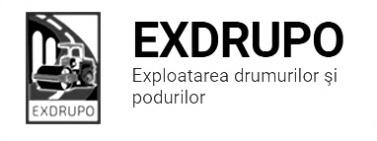 Notă informativăcu privire la lucrările de întreţinere şi salubrizare a infrastructurii rutieresect. Centru (6 muncitori): executate 18.01.2021 :Presurarea materialului antiderapant manual: str. Ismail tr.-160m2, Viaduc(pod)-600m2, str. Ganea-1 000m2, str. Timiș-900m2.Presurarea materialului antiderapant manual a pasajelor subterane:  bd. Șt. cel Mare – Ciuflea-300m2, bd. Șt. cel Mare- Negruzzi-200m2, șos.Hîncești – Sihastrului-240m2, șos.Hîncești – Spicului-230m2, șos.Hîncești  168-230m2. planificate 19.01.2021:Salubrizarea pasajelor subterane: bd. Șt. cel Mare – Ciuflea, bd. Șt. cel Mare- Negruzzi, șos.Hîncești – Sihastrului, șos.Hîncești – Spicului, șos.Hîncești  168.sect. Buiucani (7 muncitori): 	executate 18.01.2021 :Presurarea materialului antiderapant manual: str. M. Viteazul (pod)-1 300m2.Presurarea materialului antiderapant manual a pasajelor subterane: C. Ieșilor (Univ. I. Creangă)-260m2, str. I. Creangă (Flacăra)-120m2.planificate 19.01.2021:Presurarea materialului antiderapant: str. M. Viteazul  tr. (pod).sect. Rîşcani (6 muncitori):executate 18.01.2021 :Salubrizarea manuală: str. Mircești-2curse.Presurarea materialului antiderapant manual a pasajelor subterane: bd. Renașterii (Circ)-200m2, str. A: Russo-Kiev-200m2.Presurarea materialului antiderapant manual a staților de oprire a transp. public: str. Dimo-M. Basarab-25m2, str. Petricani-C. Moșilor-25m2, str. Petricani, 25-33-75m2, bd. Renașteri (pod)-1 500m2.   planificate 19.01.2021:Salubrizarea manuală: str. Badiu.Excavare denivelări: str. Badiu.Presurarea materialului antiderapant: bd. Renașterii tr. (pod).sect. Botanica (10 muncitori):executate 18.01.2021:Salubrizare manuală: str. Gr. Botanică-1cursă. Presurarea materialului antiderapant manual: Viaduc tr.-3 000m2.planificate 19.01.2021:Salubrizarea stațiilor de transport public:șos. Muncești-13 stații.Salubrizarea pasajelor subterane: bd. Dacia-Traian, bd. Dacia-Teilor, bd. Dacia-Aeroport, bd. Dacia-Viaduc (Sp. Nr. 1), șos. Muncești, . Presurarea materialului antiderapant: str. Gr. Botanica tr.sect. Ciocana (7 muncitori):executate 18.01.2021:Presurarea materialului antiderapant manual: str. L. Bîcului tr. (pod)-200m2.Presurarea materialului antiderapant manual a pasajelor subterane:  str. A. Russo-130m2.Salubrizarea manuală: str. M. Manole-1cursă. planificate 19.01.2021:Presurarea materialului antiderapant: str. L. Bîcului tr. (pod), str. Varnița tr.(pod).Presurarea materialului antiderapant: str. A. Russo (pasaj subteran).  sect. OCR (14 muncitori):executate 18.01.2021:Montarea indicatoarelor rutiere: șos. Hîncești-Sprîncenoaia-18buc.Montarea deliniatoarelor: șos. Hîncești-Sprîncenoaia-85buc.planificate 19.01.2021:Montarea deliniatoarelor: șos. Hîncești-Sprîncenoaia.Montarea indicatoarelor rutiere: șos. Hîncești-Sprîncenoaia.sect. Întreținerea canalizării pluviale (6 muncitori):executate 18.01.2021:Curățirea canalizării pluviale: str. București-1cursă, str. Pușkin-1cursă. Verificarea rețelelor canalizării pluviale: str. București, str. Pușkin, str. Romană, str. M. Spătarul, str. Otovasca. planificate 19.01.2021:Reparația canalizării pluviale:  str. L. Bîcului, str. Otovasca, str. Petricani, str. Florilor. sect. Specializat îninfrastructură (pavaj)(8 muncitori):executate 18.01.2020: Demolare beton: bd. Moscova-6m3.Incărcare/transportare beton: bd. Moscova-13t/3curse. planificate 19.01.2021:Demolare beton: bd. Moscova.sect. Specializat în infrastructură (restabilirea învelișului asfaltic) (2 muncitori):executate 18.12.2020:Salubrizarea manuală: str. Albișoara, 75/6-1cursă.18-19.01.2021Presurarea părții carosabile cu material antiderapant conform rutelor mapă iarnă- 106,5t (sare), 86,3t(nisip-sare).Măsurile întreprinse pentru prevenirea răspîndirii Covid-19:Toate unităţile de trasport sunt dezinfectate la începutul şi la sfîrşitul programului de lucru;Muncitorilor este verificată starea de sănătate de către medicul întreprinderii;Muncitorii sunt echipaţii cu:mască de protecţie;mănuşi de protecţie;dezinfectant.Inginer SP                     A. Bodnariuc